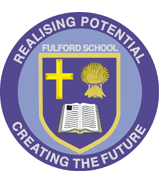 Fulford SchoolFulfordgate, Heslington Lane, Fulford, York. YO10 4FYT: 01904 633300  E: office@fulford.york.sch.uk W:www.fulford.york.sch.uk2nd December 2021Dear Parents and Carers,Re: VaccinationsI am writing to give you an overview of the current vaccinations that are being offered by the School Age Immunisation Service.  There is a separate letter for each vaccination attached with this letter.  To consent for any of the vaccinations please click on the appropriate link and submit the required information using school code 144711.  You must consent to each vaccination for your child to be included.  If you have submitted the form previously you may submit again and this will override the previous consent.   If you miss the deadline for consent they will not be able to have the vaccinations on the day at school. The current offer:Year 7 to 11 for students aged 12 – 16. Covid Vaccination.  This is a second opportunity to have the first vaccine for Covid-19.  You must re-submit your consent for your child to be eligible. Vaccinations planned before Christmas – date yet to be confirmed.  Please consent as soon as possible as they could select any date the team are available. https://fx.hdft.nhs.uk/CovidConsentForm/Covid19VaccinationConsentYear 7 to 11. Flu Vaccination. The nasal influenza vaccination is scheduled to take place on Tuesday 14th December. The consent has been available since September but the deadline for final consent is Monday 6th December. https://www.hdft.nhs.uk/fluconsent/​Year 10 and 11 only. Meningitis and Diphtheria, Tetanus and Polio and Human Papilloma Virus Vaccination.  Deadline for consent is midnight Sunday 2nd January 2022. Vaccinations planned for early in the Spring Term – date yet to be confirmed.  www.hdft.nhs.uk/schoolvaccinationsThe school will provide the premises and support in the distribution of consent forms. We do not hold any view on whether children should or should not be vaccinated. No pressure or comment will be made around the decision to take part or not to take part in the vaccination programme. If there is a discrepancy between what a consent form says and the wish of your child, the school will have no part in any resolution. That will be the role of the School Age Immunisation Service who will contact you.  The school will make no comment about the child’s competency to make a decision (Gillick Competency).If you have any questions please do not hesitate to contact me at harrisr@fulford.york.sch.ukKind regards, 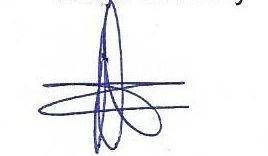 Mr HarrisAssociate Headteacher – Pastoral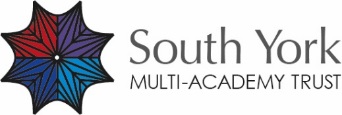 The South York Multi-Academy Trust.Registered address: Fulfordgate, Heslington Lane, Fulford, York YO10 4FY.A charitable company limited guarantee registered in England and Wales.(company number:11082297)